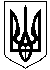 УКРАЇНА МАЛИНСЬКА МІСЬКА  РАДАЖИТОМИРСЬКОЇ ОБЛАСТІР І Ш Е Н Н ямалинської МІСЬКОЇ ради(тринадцята сесія восьмого скликання)від      серпня 2021 року №Про погодження розміщення особового складу підрозділівтериторіальної оборони в приміщені недіючоїМорозівської школи        Розглянувши звернення військового комісара Малинського об’єднаного міського територіального центру комплектування та соціальної підтримки Олександра СЕРДЮКА щодо можливості розміщення в приміщенні Морозівської школи особового складу підрозділів територіальної оборони для проходження додаткових вишколів, керуючись Законом України  «Про місцеве самоврядування в Україні», міська рада        ВИРІШИЛА: Погодити розміщення в приміщенні недіючої Морозівської школи особового складу підрозділів територіальної оборони.  Контроль за виконанням цього рішення покласти на комісію з питань комунальної власності, житлово-комунального господарства, благоустрою, енергозбереження та транспорту. Міський голова                                                                   Олександр СИТАЙЛОЛеонід МАРТИНЕНКОМихайло ПАРФІНЕНКОЛеся КУЧЕВСЬКА